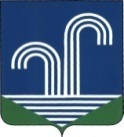 СОВЕТ БРАТКОВСКОГО СЕЛЬСКОГО ПОСЕЛЕНИЯКОРЕНОВСКОГО РАЙОНАРЕШЕНИЕот 24 октября 2018 года 						                                            №254село БратковскоеО внесении изменений в решение Совета Братковского сельского поселения Кореновского района от 23 сентября 2014 года №5 «Об образовании  административной комиссии Братковского сельского поселения Кореновского района»          	В связи с произошедшими кадровыми изменениями, Совет Братковского сельского поселения Кореновского района  р е ш и л:           	1.  Внести изменения в решение Совета Братковского сельского поселения Кореновского района от 23 сентября 2014 года № 5 «Об  образовании  административной комиссии Братковского сельского поселения Кореновского района», изложив приложение к нему в новой редакции (прилагается). 3. Обнародовать настоящее решение  на информационных стендах Братковского сельского поселения Кореновского района и разместить в информационно–телекоммуникационной сети «Интернет» на официальном сайте администрации Братковского сельского поселения Кореновского района.4.  Решение вступает в силу после его официального обнародования. Глава Братковского сельского поселения   Кореновского района                                                                         А.В. Демченко                                                                   ПРИЛОЖЕНИЕ                                                                        УТВЕРЖДЕН                                                                                                                                                                    решением Совета Братковского                                                                     сельского поселения                                                                        Кореновского района                                                                      от 24.10.2018 № 254                                                                  « ПРИЛОЖЕНИЕ                                                                        УТВЕРЖДЕН                                                                                                                                                                    решением Совета Братковского                                                                     сельского поселения                                                                        Кореновского района                                                                      от 23.09.2014 № 5СОСТАВадминистративной комиссии Братковского сельского   поселения Кореновского района Глава Братковского сельского поселения   Кореновского района                                                                        А.В. ДемченкоДемченко Алексей Владимировичглава  Братковского сельского поселения Кореновского района, председатель комиссииШапошник Любовь Ивановнаведущий специалист общего отдела  администрации Братковского сельского поселения Кореновского района, заместитель председателя комиссииПурыха Татьяна Васильевнаспециалист 1 категории общего отдела  администрации Братковского сельского поселения Кореновского района, секретарь комиссииЧлены комиссииЧлены комиссииНауменко Людмила Алексеевнаначальник финансового отдела администрации Братковского сельского поселения Кореновского района Ножка Ольга Николаевнаначальник общего отдела администрации Братковского сельского поселения Кореновского районаПыльная Наталья ТимофеевнаВедущий специалист финансового отдела администрации Братковского сельского поселения Кореновского района